Unitarian Universalist Community ChurchWorship Service - Sunday, January 21, 2018Today at UUCC          Services at 9:15 & 11 a.m. “You May Be Wrong”**			       	         Rev. Carie Johnsen          UUCC Common Read (Waking Up White), 		12:30 – 2:00 p.m., C-FH          New Mainer/Teen Game Night, 4:00-6:00 p.m., 		Buker Community Center          Rental:SLAA Group Meeting, 7-8:00 p.m., DH-Olsn** The free and responsible search for truth and meaning is a bit like driving a car with GPS, you may occasionally take a wrong turn and need to recalibrate. And when you find yourself with the inaccurate directions and lost in the wildness, you may need to ask for help. Or you could try the scenic route trusting your wiser self or some sort of something somewhere to guide you home.”TODAY at Buker Community CenterNew Mainer Game Night!!Teens from the Unitarian Universalist Church of Augusta invite kids new to Maine to join them for soccer, games, snacks and a chance to get to know each otherAll teens welcome.  Bring a friend.  Bring your family.Buker Community Center from 4-6 pmQuestions? Need a ride?Call Pam Lombard at 458-4409NoticesFellowship Cupboard Needs Cookies - We are out of coffee hour cookies.  We like to keep some stocked in the kitchen for emergency coffee hour supplies.  No need to break the bank but consider swinging by the Dollar Tree and picking up some ginger snaps or the ever popular fudge stripes and popping them in the cupboard.  Hold off on the crackers as we have lots of crackers.TOMORROW EVENING - Monday, January 22nd - Children/Youth Mindfulness Practice Group (4th Monday monthly), - 5:30-6:15 p.m.Children, teens and adults interested in the Children/Youth Mindfulness Practice will meet in the Drew House, 6 Summer St (next door to UUCC). This month we will explore Pebble Meditation.After our time together, childcare will be available in the nursery from 6:15 – 8:15 so that adults, older children & youth can take part in our mindfulness meditation group (6:30 - 8), if they want to do so.Please let me know if you think you might be able to join us – to help with planning.  Spur of the moment joining is fine too.   Questions: contact me at martysoule@gmail.com or at 685-9270.This Week at UUCC …Monday, January 22, 2018 	Private Piano Lessons, 2:30-6:00 p.m., C-Sanct	Sangha Children’s Meditation, 5:30 – 6:15 p.m., 		D-2ndF <SEE NOTICE ABOVE>	Small Group Ministry, 6:15 – 8:30 p.m., D-PrlrPeaceful Heart Sangha, 6:30 p.m., C-SanctJoin this mindfulness meditation group that meets every Monday from 6:30 – 8:00 pm for sitting and walking meditation, readings and sharing in the sanctuary.  FMI: Peacefulheartsangha@gmail.com or Marty at martysoule@gmail.com or 685-9270.Tuesday, January 23, 2018	Small Group Ministry, 10:00 – 11:30 a.m., OP	Al-ANON, Noon, C-RbnsWednesday, January 24, 2018	Seasoned Souls, 10:30a.m. – Noon, C-FH  	Private Rental, Noon – 3:00 p.m., D-Prlr	Small Group Ministry (Zidowecki) – Library 		Work, Noon – 2:00 p.m., C-CommSocial Activity: Craft Circle, 2-4:00 p.m., C-FHWe welcome all crafters in yarn, paint, sewing, cardmaking, “anything” to join us as we gather to “do our own thing” and to chat as we create.  This group is a great opportunity to get to know each other and share our talents, too.  Questions?  Speak to Martha Naber or Jean Sizelove.  Hope to see you there!Gentle Yoga, 5:00 p.m., C-FHEveryone is welcome to Wednesday Yoga at the UUCC.  No experience needed; just curiosity.  People are welcome to drop in, come every once and a while, or become regular attenders.  Classes are FREE.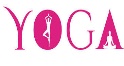 	Choir Rehearsal, 6:00 – 8:00 p.m., C-SanctThursday, January 25, 2018 Board Meeting, 6-8:00 p.m., C-FH <Resch from 1/18> 	<SEE “BOARD” Bulletin Board for AGENDA>Friday, January 26, 2018Drum Circle, 6:00 – 8:00 p.m., C-SanctThe Augusta Community Drum Circle is a free style drum circle welcoming people of all ages, walks of life, and abilities. Free style means no one is assigned ‘pieces’ to play. Just play! Or don’t play! Just come watch, sing, dance, or bring your own instruments. No one cares if you’ve never played before or if you make a mistake. As long as you are having fun you can’t get it wrong! ALL are welcome.  The Drum Circle meets the 4th Fri. of each month.  FMI: contact Mike Moody at mtmoods@gmail.com or 229-1118.  Saturday, January 27, 2018Small Group Ministry Breakfast, 9–10:30 a.m., D-1stMUUSAN Meeting, 9:30 a.m. – 12:30 p.m., C-ALL Private Piano Lessons, 1:45 – 6:30 p.m., C-SanctSunday, January 28, 2018  	Services at 9:15 & 11:00 a.m. 			“Ultimate White Privilege”**  Hal Booth	Goddess/Earth Circles, 12:15 – 2:00 p.m., C-FH	Rental: SLAA Group Meeting, 7-8 p.m., DH-Olsn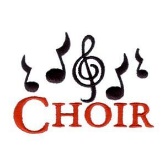 **Hal Booth spent his childhood/early teens in South Africa under apartheid in the 1950s and early 1960s.  This service will explore some of the aspects of life in a country where white privilege was the law of the land, and how that reality can affect thinking and attitudes.Upcoming EventsThursday, Feb 1st – Books for Serious Readers, 		12:30 – 2:00, C-FHOn February 1 we will meet to explore The Golem and the Jinni by Helene Wecker. According to the publisher, “Marvelous and compulsively readable, The Golem and the Jinni weaves strands of folk mythology, historical fiction, and magical fable into a wondrously inventive and unforgettable tale”.Saturday, Feb 3rd – Stewardship Kick-off Event, Evening 	<more information to come>UUCC Office Hours UUCC Office Hours <hours for next week>Monday and Friday ---------------------<No office hours>Tues. Wed. AND Thurs.       ---------9:00 am to 4:00 pmRev. Carie’s Office Hours next week:Monday		No office HoursTuesday		1:00 pm – 6:00 pm (NONE)Wednesday	2:00 pm – 6:00 pm (NONE)Thursday	No office Hours (Writing Day)<other hours available by appointment>Rev. Johnsen: 623-3663 or (508) 221-5295 or revcariejohnsen@gmail.comCaring Cooperative support, contact Rev. Carie Johnsen.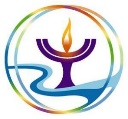 Sunday Services / Staff Contact information:Office Administrator, Lynn M. Smith, admin@augustauu.org, Phone 622-3232Youth Advisor, Monique McAuliffe youthadvisor@augustauu.orgSunday Morning Religious Exploration Coordinator, Brigid Chapin, SundayREcoordinator@augustauu.orgMusic Director, Bridget Convey, musicdirector@augustauu.org